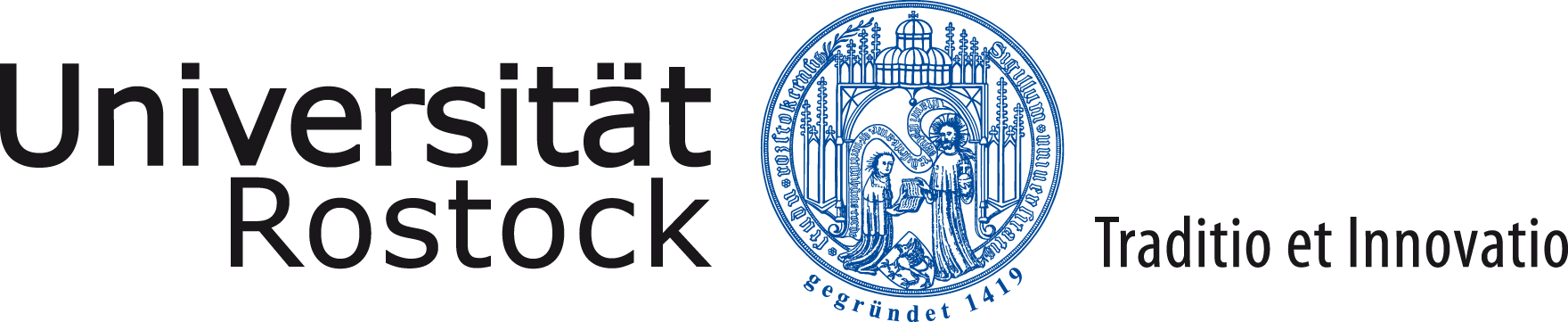 Registration for Summer School Reunification – SARU 2021First Name(s)Last Name(s) GenderDate and place of birth Nationality Street ZIP Code City Country Mobile NumberE-mail Home university / URLField and level of studyIs there anything else to say?